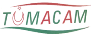 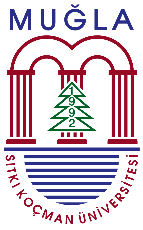 KAYIT FORMUREGISTRATION FORMREGISZTRÁCIÓS LAPTÜRK-MACAR İLİŞKİLERİNİN DÜNÜ, BUGÜNÜ VE GELECEĞİ ULUSLARARASI SEMPOZYUMUIn Memory of the 100th Anniversary of the Turkish-Hungarian Agreement of Friendship CooperationINTERNATIONAL SYMPOSIUM ON THE PAST, PRESENT, AND FUTURE OF TURKISH-HUNGARIAN RELATIONSIn Memory of the 100th Anniversary of the  Turkish-Hungarian Agreement of Friendship CooperationA TÖRÖK-MAGYAR KAPCSOLATOK MÚLTJA, JELENE ÉS JÖVŐJE A Török-Magyar Barátsági Szerződés 100. évfordulója emlékére
Birden fazla katılımcı tarafından sunulan ortak bildiriler için her katılımcının ayrı katılım formu doldurması gerekmektedir.For joint papers, each participant must fill out a separate participation form.Több résztvevő által benyújtott előadás esetén minden résztvevőnek külön részvételi lapot kell kitöltenie.                                                        Tarih / Date / dátum:                                                                  İmza / Signature /  Aláírás:Ad Soyad: Name & Surname:Név & családnév:Unvan:Title:Cím: Kurum / Üniversite / İş yeri:Institution / University / Office:Intézmény / Egyetem / Munkahely:Uzmanlık:Profession:Specializálódás:Adresi:Address:Lakcíme:Telefon (GSM): Mobile: E-posta:Email:Bildiri Başlığı:Előadás címe (török):Presentation Title (Turkish):Presentation Title:Bildiri Başlığı (İngilizce):Előadás címe (angolul):Előadás címe:Bildiri Başlığı (Macarca):Presentation Title (Hungarian):